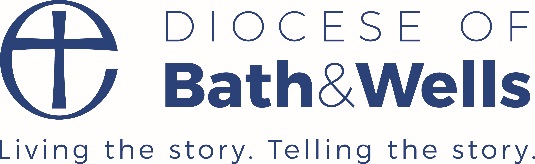 Personal Data Privacy PreferencesPLEASE TAKE A COPY OF THIS FOR YOUR OWN RECORDSData heldThe Bath and Wells Diocesan Board of Finance (DBF) holds personal data of employees and volunteers involved in the activities of the Diocese of Bath & Wells in its Contact Management System (CMS).The information is held to enable the diocese to carry out its functions and duties.  These functions and duties, and the legal basis for processing the data, are fully described in the DBF’s Data Privacy Notice (available on the diocese’s website at https://www.bathandwells.org.uk/data-protection.php).Access to the dataIndividuals with a formal role (paid and voluntary) in the functions of the DBF have access to this information held in CMS to carry out their duties.Individuals without a formal role in the functions of the DBF can apply to view the database.  Only contact details (name, address, phone numbers, e-mail addresses) are accessible to them.As a data subject (someone who’s personal information is held by the DBF) you can decide whether your details are publicly accessible by individuals without a formal role in the DBF.Your detailsControlling access to your personal informationPlease tick one of the boxes below to indicate your preferences diocesan staff and volunteersanyone who has been granted access to the database in this dioceseanyone who has been granted access to the database in another diocesediocesan staff and volunteersanyone who has been granted access to the database in this diocesediocesan staff and volunteersIt is possible to select different permissions for different parts of your data, for example you could choose different levels of access for a home telephone number and a mobile number.Changing your preferencesYou can alter your preferences at any time by contacting:Secretariat Admin AssistantFlourish HouseWellsSomersetBA5 1FDnick.goff@bathwells.anglican.orgPlease return your signed form in paper or electronic format toTraining and Ministries AdministratorFlourish HouseCathedral ParkWellsSomersetBA5 1FDLeonie.Jones@bathwells.anglican.org	Many Thanks	Full name and titlePosition held (if applicable)ParishAddressPhone no.Mobile phone no.e-mail address Public – your personal data will be accessible to Diocese – your personal data will be accessible to Private – your personal data will be accessible toSpecific limitations on accessSignatureDate